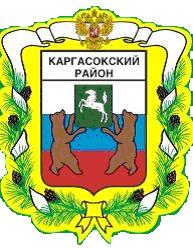 МУНИЦИПАЛЬНОЕ ОБРАЗОВАНИЕ «Каргасокский район»ТОМСКАЯ ОБЛАСТЬАДМИНИСТРАЦИЯ КАРГАСОКСКОГО РАЙОНА26.08.2020											        № 165с. КаргасокО внесении изменений в постановление Администрации Каргасокского района от 11.03.2015 № 50 «Об утверждении Порядка взимания родительской платы за присмотр и уход за детьми в муниципальных образовательных организациях, осуществляющих основные общеобразовательные программы дошкольного образования, подведомственных Управлению образования, опеки и попечительства муниципального образования «Каргасокский район»В целях совершенствования нормативного правового актаАдминистрация Каргасокского района постановляет:1. В Порядок взимания родительской платы за присмотр и уход за детьми в муниципальных образовательных организациях, осуществляющих основные общеобразовательные программы дошкольного образования, подведомственных Управлению образования, опеки и попечительства муниципального образования «Каргасокский район», утвержденный постановлением Администрации Каргасокского района от 11.03.2015 № 50 «Об утверждении Порядка взимания родительской платы за присмотр и уход за детьми в муниципальных образовательных организациях, осуществляющих основные общеобразовательные программы дошкольного образования, подведомственных Управлению образования, опеки и попечительства муниципального образования «Каргасокский район» (далее – Порядок), внести следующие изменения:Дополнить раздел 2 Порядка пунктом 2.6 следующего содержания:«2.6. Установить, что родителям, имеющим трёх и более несовершеннолетних детей, при установлении размера родительской платы за присмотр и уход за детьми в Каргасокском районе предоставляется льгота.Льготный размер родительской платы за присмотр и уход за детьми за один день посещения в дошкольных образовательных организациях и группах сокращённого дня для пребывания детей дошкольного возраста в муниципальных общеобразовательных организациях с родителей, имеющих трёх и более несовершеннолетних детей, установлен постановлением Администрации Каргасокского района.Дополнить Порядок разделом 4 следующего содержания:«4. Порядок предоставления льгот по родительской плате4.1. Льготы по родительской плате, установленные настоящим Порядком, предоставляются родителям (законным представителям) со дня предъявления в Образовательную организацию заявления (по форме согласно приложению № 5 к настоящему Порядку) и документов, подтверждающих основание для их получения, согласно перечню, указанному в приложении № 6 к настоящему Порядку. 4.2. В течение 10 дней с момента прекращения основания для предоставления льготы по родительской плате родитель (законный представитель) должен письменно уведомить об этом Образовательную организацию любым удобным способом: лично, почтовым отправлением, посредством факсимильной связи.4.3. Родителям (законным представителям), имеющим право на льготу по нескольким основаниям, льгота предоставляется по одному из оснований, по их выбору.4.4. Право на льготу по родительской плате ежегодно подтверждается родителями (законными представителями) по истечению одного календарного года со дня подачи в Образовательную организацию документов на предоставление льготы.4.5. Непредставление родителями (законными представителями) в Образовательную организацию документов, подтверждающих основание для предоставления льготы по родительской плате, является основанием для отказа в представлении указанной льготы.»; Дополнить Порядок приложением № 5 следующего содержания:«Приложение № 5к Порядку взимания родительской платы за присмотр и уход за детьми в муниципальных образовательных организациях, осуществляющих основные общеобразовательные программы дошкольного образования, подведомственных Управлению образования, опеки и попечительства муниципального образования «Каргасокский район»Заведующему                                 __________________________________________                                             (наименование Образовательной организации)                                 от_________________________________________                                           (Ф.И.О. (родителя (законного представителя)                                 ______________________________________________________________________________                                     (проживающего по адресу)Заявление
на предоставление льготы по родительской плате за присмотр и уход за ребенком       Прошу Вас предоставить льготу по родительской плате за присмотр и уход за моим ребенком  __________________________________________________________
                                                    (Ф.И.О. ребенка)
по следующему основанию__________________________________________________
                                                                 (указать основания)В случае прекращения оснований для получения льготы обязуюсь в течение 10 дней уведомить в письменном виде ________________________________________________________________________                                                                                                                                        (наименование учреждения, которое посещает ребенок)К заявлению прилагаю заверенные копии следующих документов:__________________________________________________________________
(перечень документов)______________________________________________________________________________________________________________________________________________________________________________________________________________________________«____»____________20__    года ________________________
          (дата)                                           (подпись заявителя) Принял заведующий                     ___________________       ________                                                           (Ф.И.О. заведующего)        (подпись)«____» ____________20__  года»;Дополнить Порядок приложением № 6 следующего содержания:«Приложение № 6к Порядку взимания родительской платы за присмотр и уход за детьми в муниципальных образовательных организациях, осуществляющих основные общеобразовательные программы дошкольного образования, подведомственных Управлению образования, опеки и попечительства муниципального образования «Каргасокский район»Перечень отдельных категорий граждан (детей) и предоставляемых документов, подтверждающих основание для получения льгот по родительской плате в Образовательных организациях муниципального образования «Каргасокский район»».2. Официально опубликовать (обнародовать) настоящее постановление в порядке, установленном Уставом муниципального образования «Каргасокский район».Глава Каргасокского района					      	            А.П. Ащеулов Илгина Л.А.2-22-05ПОСТАНОВЛЕНИЕNПеречень льготных категорийНаименование документовПериодичность предоставления1Дети-инвалидыКопия справки, подтверждающей факт установления инвалидности, выданной федеральным государственным учреждением медико-социальной экспертизыПри приеме в организацию, далее - ежегодно2Дети-сироты и дети, оставшиеся без попечения родителейСправка органа опеки и попечительства, подтверждающая факт нахождения ребенка без попечения родителейПри приеме в организацию, далее - ежегодно3Дети с туберкулезной интоксикациейСправка, выданная учреждением здравоохранения (противотуберкулезным диспансером), подтверждающая факт туберкулезной интоксикацииПри приеме в организацию, далее - ежегодно4Дети с ограниченными возможностями здоровьяЗаключение психолого-медико-педагогической комиссииПри приеме в организацию, далее - ежегодно 5Дети  из многодетных семейКопии свидетельств о рождении каждого ребенкаПри приеме в организацию, далее - ежегодно 